Информационный бюллетень«Вестник Петровского сельского поселения»УтвержденРешением № 2 6 сессии 2 созываСовета Петровского сельскогопоселения от 11.03.2010 г.ВЫПУСК № 4от 29 февраля 2024 г.Республика КарелияКондопожский муниципальный районСовет Петровского сельского поселения8 сессия 	2 созываРЕШЕНИЕ № 1 с. Спасская ГубаО внесении изменений в Порядок управления и распоряжения имуществом, находящимся в собственности муниципального образования «Петровское сельское поселение», утвержденный решением Совета Петровского сельского поселения от 15.02.2023г. № 4.       В соответствии с Федеральным законом от 26.07.2006 № 135-ФЗ «О защите конкуренции», приказом ФАС России от 21.03.2023 № 147/23 «О порядке проведения конкурсов или аукционов на право заключения договоров аренды, договоров безвозмездного пользования, договоров доверительного управления имуществом, иных договоров, предусматривающих переход прав в отношении государственного или муниципального имущества, и перечне видов имущества, в отношении которого заключение указанных договоров может осуществляться путем проведения торгов в форме конкурса», Совет Петровского сельского поселения РЕШИЛ:       1. Внести в Порядок управления и распоряжения имуществом, находящимся в собственности муниципального образования «Петровского сельское поселение», утвержденный решением Совета Петровского сельского поселения от 15.02.2023г. № 4, изложив пункт 8.4 в следующей редакции:       «8.4. Конкурсы или аукционы на право заключения договоров аренды, договоров безвозмездного пользования, договоров доверительного управления имуществом, иных договоров, предусматривающих переход прав в отношении муниципального имущества, находящегося в муниципальной собственности Петровского сельского поселения, проводятся в соответствии с Федеральным законом от 26.07.2006 № 135-ФЗ «О защите конкуренции», Приказом Федеральной антимонопольной службы от 21.03.2023 №147/23 «О порядке проведения конкурсов или аукционов на право заключения договоров аренды, договоров безвозмездного пользования, договоров доверительного управления имуществом, иных договоров, предусматривающих переход прав в отношении государственного или муниципального имущества, и перечне видов имущества, в отношении которого заключение указанных договоров может осуществляться путем проведения торгов в форме конкурса».       2. Настоящее Решение подлежит официальному опубликованию (обнародованию).РЕСПУБЛИКА КАРЕЛИЯКОНДОПОЖСКИЙ МУНИЦИПАЛЬНЫЙ РАЙОНСОВЕТ ПЕТРОВСКОГО СЕЛЬСКОГО ПОСЕЛЕНИЯ8 сессия II созываРЕШЕНИЕот 29 февраля 2024 года 						                   № 2с. Спасская ГубаО внесении изменений в Решение Совета Петровского сельскогопоселения от 22 декабря 2023 года № 1«О бюджете Петровского сельского поселения на 2024 год и на плановый период 2025 и 2026 годов»Статья 1.Внести в Решение Совета Петровского сельского поселения от 22 декабря 2023 года № 1 «О бюджете Петровского сельского поселения на 2024 и на плановый период 2025 и 2026 годов» (далее – Решение) следующие изменения:Часть 1 статьи 1 изложить в следующей редакции:«1.	Утвердить основные характеристики бюджета Петровского сельского поселения на 2024 год:1)	прогнозируемый общий объем доходов бюджета Петровского сельского поселения в сумме 7 148 944,88 рубля, в том числе объем безвозмездных поступлений в сумме 4 832 834,19 рубля, из них объем межбюджетных трансфертов, получаемых из других бюджетов в сумме                    4 832 834,19 рубля;2)	общий объем расходов бюджета Петровского сельского поселения в сумме 7 291 787,51 рублей;3)	дефицит бюджета Петровского сельского поселения в сумме 142 842,63 рубля.».2. Часть 3 статьи 1 изложить в следующей редакции:«3.	Утвердить основные характеристики бюджета Петровского сельского поселения на 2025 год и на 2026 год:1)	прогнозируемый общий объем доходов бюджета Петровского сельского поселения  на  2025 год в сумме  5 724 024,31рубля, в том числе объем безвозмездных поступлений в сумме 3 376 704,31 рублей, из них объем межбюджетных трансфертов, получаемых из других бюджетов в сумме 3 376 704,31  рубля и на 2026 год в сумме 5 775 506,78 рублей, в том числе объем безвозмездных поступлений в сумме 3 371 346,78 рублей, из них объем межбюджетных трансфертов, получаемых из других бюджетов в сумме 3 371 346,78 рублей;2)	общий объем расходов бюджета Петровского сельского поселения на 2025 год в сумме 5 724 024,31 рубля, в том числе условно утверждаемые расходы в сумме 140 000,00 рублей, и на 2026 год в сумме 5 775 506,78 рублей, в том числе условно утверждаемые расходы в сумме 280 000,00 рубля;3)	дефицит бюджета Петровского сельского поселения на 2025 год в сумме 0,00 рублей и на 2026 год в сумме 0,00 рублей.».Часть 5 статьи 4 изложить в следующей редакции:«5.	Утвердить общий объем бюджетных ассигнований муниципального Дорожного фонда Петровского сельского поселения:1)	на 2024 год в сумме 851 168,07 рублей;2)	на плановый период 2025 года в сумме 724 000,00 рублей и 2026 год в сумме 741 500,00 рублей.».Приложения №№ 1,2,3,4,5,6,7,8,9,11,12 к Решению Совета Петровского сельского поселения от 22 декабря 2023 года № 1 «О бюджете Петровского сельского поселения на 2024 и на плановый период 2025 и 2026 годов» изложить в редакции приложений №№ 1,2,3,4,5,6,7,8,9,11,12 к настоящему Решению соответственно.Статья 2.Настоящее решение вступает в силу со дня его официального опубликования.Председатель СоветаПетровского сельского поселения		 	                      О.Ф. ВершининаГлава Петровского сельского поселения 			                       Л.Н. ДорофееваПредседатель СоветаПетровского сельского поселенияО.Ф. ВершининаГлава Петровскогосельского поселенияЛ.Н. Дорофеева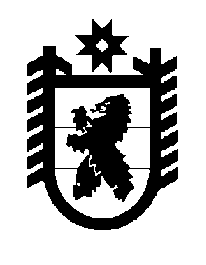 